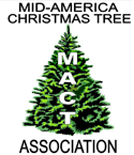 Mid-America Christmas Tree Association(MACT)Combined Indiana and Illinois Summer Meeting July 23th – 24th, 2021Dull’s Tree Farm, 1765 Blubaugh Ave., Thorntown, IndianaVENDOR REGISTRATION FORMBusiness Name: ______________________________________________________________Business Address: ____________________________________________________________City: _______________________________ State: _________________ Zip Code: ____________Phone: ____________________________________  Fax: __________________________________Email: ____________________________________  Association ____________________________Trade Show Representatives:_____________________________________	__________________________________Name							Name_____________________________________	__________________________________Contact Information (Cell or Alt. PH#)			Contact Information (Cell or Alt. PH#)Vendor set-up will be July 22nd  from 12:00pm to 6:00pm.  Booth purchase includes all meals and registration for the 2 people listed above.Additional attendants must fill out Member Registration Form.  1st booth = $325.00 (Non-Member of MACT or Host State Association) = $ ________                            $300.00 (MACT or Host State Association Member)              = $ ________  Additional booth (same company) = $225.00  (Non-Member)                  = $ ________                                $200.00  (Member)                           = $  ________  Electrical Hook-up = $25.00					              = $  ________  Sponsorship (see back of page)						 = $  ________                  		     TOTAL TRADE SHOW FEES     $  _______Registration Deadline is June 30th  to be included in meeting program.SPONSORSHIP OPPORTUNITIES  Friday Morning Continental Breakfast = $300.00 exclusive sponsor, $150.00 partial sponsor  Friday Afternoon Refreshments = $200.00 exclusive sponsor  Friday Reception Refreshments = $250.00 exclusive sponsor  Saturday Morning Continental Breakfast = $300.00 exclusive sponsor  Saturday Afternoon Refreshments = $200.00 exclusive sponsor  Registration Sponsor = $100.00  sponsor (includes your brochure in registration packet)  Silent Auction – please let us know at the registration table if you wish to donate an item    	for the silent auction.  Forms will be available at the registration table.  **Any donation is recognized and appreciated**Please return this registration form with payment by June 30th to:Donna Cackler, MACT Executive Administrator5025 Cackler Road, Delaware, Ohio 43015Phone 740-815-6107, email midamericachristmastreeassoc@gmail.com**All checks should be made payable to MACT**Reminder: 2021-2022 dues are due with registration (by July 15, 2021 if not participating in the show).  Membership will be dropped July 31, 2021 if not paid.**Registering for the show does NOT register you or your company for MACT membership.  A membership form and $35.00 membership fee must be included to join.